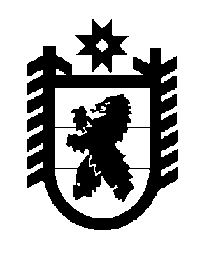 Российская Федерация Республика Карелия    ПРАВИТЕЛЬСТВО РЕСПУБЛИКИ КАРЕЛИЯРАСПОРЯЖЕНИЕот  8 февраля 2018 года № 91р-Пг. Петрозаводск 1. Одобрить Соглашение между Министерством внутренних дел Российской Федерации  и Правительством Республики Карелия о предоставлении в 2018 году субсидии из федерального бюджета бюджету Республики Карелия на поддержку реализации мероприятий, предусмотренных региональной программой переселения, включенной в Государственную программу по оказанию содействия добровольному переселению в Российскую Федерацию соотечественников, проживающих за рубежом (далее – Соглашение). 2. Определить Управление труда и занятости Республики Карелия органом, уполномоченным на выполнение условий Соглашения.
           Глава Республики Карелия                                                              А.О. Парфенчиков